Treating depression with a smartphone-delivered self-help cognitive behavioral therapy for insomnia: A parallel-group randomized controlled trialSupplementary MaterialAdditional Information regarding the Stage 2 telephone diagnostic interviewStage 2 screening was a telephone diagnostic interview, in which the modified Chinese version of the Revised Clinical Schedule (CIS-R) was used to assess participants’ clinical depression, insomnia, and four clinical comorbidities. The Chinese version of CIS-R was validated (Chan et al., 2017) and used in epidemiological studies in the same context (e.g., Fung et al., 2017; Lam et al., 2015). It was modified for the purpose of the current study in consultation with the developers of the Chinese version. For example, the timeframe for items measuring ICD-10 Mild depressive episode without somatic symptoms (F32.00) was changed from “the past week” to “the past 2 weeks”. Such modifications were reported in the trial protocol. The main diagnosticians CYFW and VKYH were trained by one of the developers of the Chinese version of CIS-R. They then trained and supervised research assistants, including accompanying and monitoring their diagnostic interview sessions. CSC, a clinical psychologist, provided additional training and supervision. Disagreements were found in five obsessive and compulsive diagnoses, and they were settled by CSC.Details of the a priori power analysisGPower 3.1 (ANCOVA: Fixed effects, main effects and interactions) was used to calculate the sample size for each of the three primary outcomes (i.e., insomnia severity, poor sleep quality, and depression severity). Our calculation was based on a 2 (condition: CBT-I versus waitlist control) × 2 (assessment: baseline versus post-intervention) mixed ANCOVA design. The alpha value was set at 0.05, two-sided. A total sample size of 199 will provide 80% power to detect a small effect of 0.2 (Cohen’s f) between two groups while controlling for 12 covariates. To account for 30% attrition, a total sample of 285 participants would be required.The covariates consisted of: (1) five demographic variables (age, education level, marital status, occupation, and gender); four clinical comorbidities (generalized anxiety disorder, phobia, obsessive compulsive disorders, and panic disorder); (3) three treatment perception variables (cognitively and affectively based treatment expectancy, and acceptability of treatment). They were chosen to account for the confounding effects of demographics and clinical factors on primary outcomes, because failure to do so could lead to biased conclusions (Skelly et al., 2012). For example, having multiple comorbid conditions was a hindering factor in internet-delivered treatment for insomnia and depression (Blom et al., 2016); while higher expectation of therapeutic improvement was associated with greater improvement in patient outcomes (Rutherford et al., 2010)Table S1. Self-help treatment module content1 Each module contained a short reading and animation section for participants to learn and understand the key elements of the specific module each week. Upon the completion of the reading material and animation each week, the participants would proceed to finish the weekly homework or exercises.Results on subjective mental health modelIn the multilevel model predicting subjective mental health, where ITT analysis was adopted, fixed effects for gender, marital status, and treatment condition were not significant; while both the 6-week follow-up time point (B = 2.36, SE = 0.89, p = .008, 95% CI [0.62, 4.10]) and the 12-week follow-up time point (B = 8.32, SE = 0.97, p <.001, 95% CI [6.43, 10.22]) showed significant associations with subjective mental health. Treatment condition by 6-week follow-up interaction showed a significant association with subjective mental health, B = 7.29, SE =1.32, p <.001, 95% CI [4.71, 9.87]. Follow-up simple effect analysis found that the treatment effect was significant at 6-week follow-up (B = 7.54, SE = 1.17, p <.001, 95% Cl [5.24, 9.84]) in improving subjective mental health (Supplementary Table S2). Supplementary figure S1 displays the relationships between treatment conditions and time on subjective mental health. Post-hoc t-tests were performed to examine the between and within-group score differences on subjective mental health. For the between-group comparison at 6-week follow-up, the treatment group showed a significant improvement in the subjective mental health compared to the control group (t(192) = 6.19, p <.001, Cohen’s d = 0.829). No significant difference was found between the treatment and control groups at 12-week follow-up (t(192) = 0.93, p = .352). In the within-group score difference, the treatment group showed significant difference before and after the treatment at week 6 follow-up (t(103) = -9.38, p <.001, Cohen’s d = 0.92), while the control group corresponded to a small effect size in the change (Cohen’s d =0.30).Using the cut-off score of 50 or below (Gill et al., 2007), the percentage of participants in the treatment group scoring below the threshold, daily functioning being affected, decreased from 99% to 87%. The control group had a change from 100% to 99% at the 6-week follow-up. At the 12-week follow-up, the percentage in the treatment group showed the maintaining of the treatment effect, where 84% scored below the clinical threshold, which means that 16% returned to a satisfactory and functioning daily living; and the percentage in the control group showed a decreased from 99% at the 6-week follow-up to 91% at the 12-week follow-up.Table S2. Multilevel model on subject mental health (MCS)Figure S1. Treatment effect on subjective mental health between treatment and control groups across time points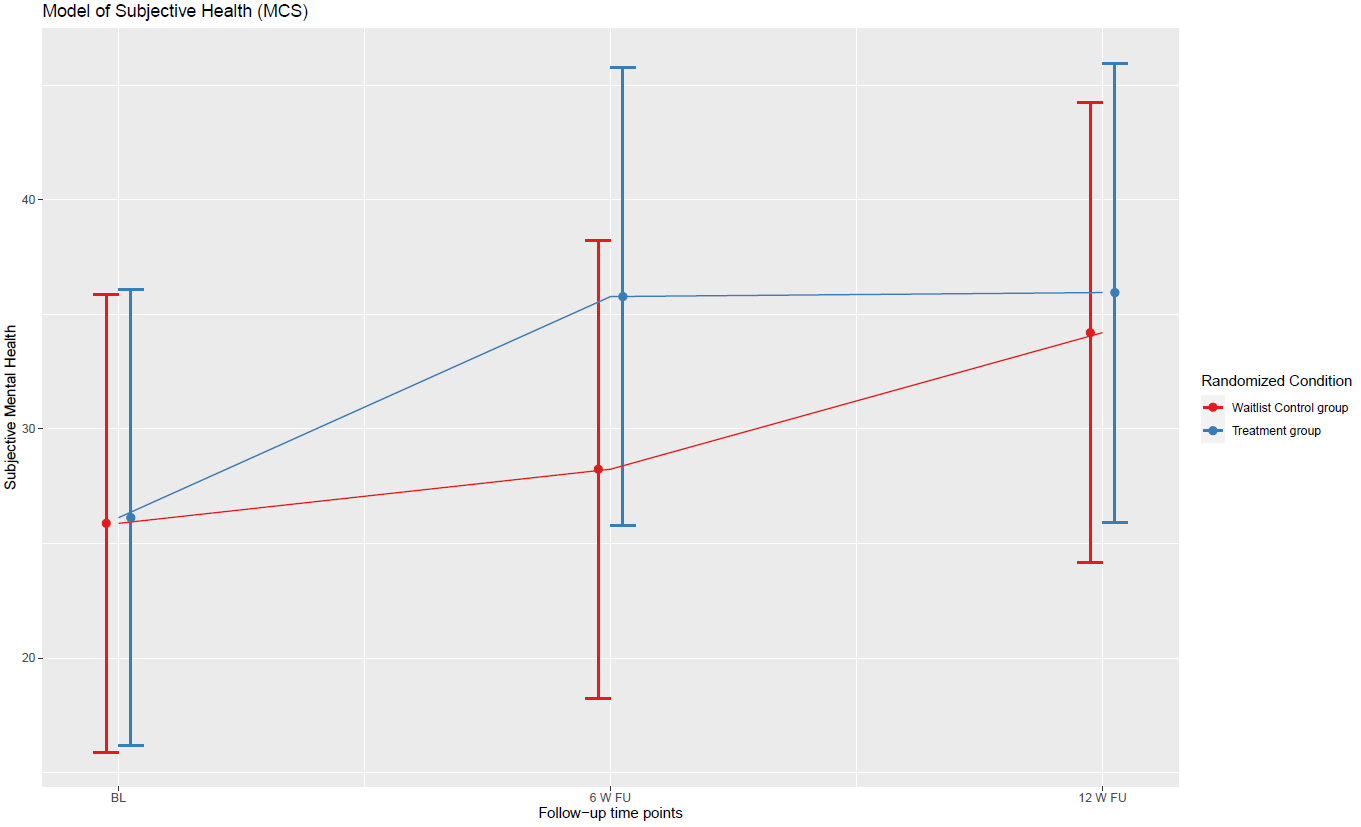 Table S3. Percentages of participants with Insomnia Severity Index scoring below 8 across conditions and time**p < .01Note. Tx = Treatment group, WL = Waitlist control group. The treatment group received the treatment after baseline assessment and completed Week 6 follow-up assessment after given access to the treatment content. The waitlist control group had to wait 6 weeks upon the completion of baseline assessment and received the treatment after the completion of Week 6 follow-up assessment. By Week 12 follow-up assessment, both groups had been given access to the treatment.  Table S4. Frequency distribution of acceptability/usability ratingsTable S9. Regression models of baseline characteristics on treatment maintenance in the treatment groupNote. Dependent variables = the difference score between Week-6 and Week-12 follow-up. Positive/larger value indicated improvement or treatment maintenance.Table S10. Sleep parameters between conditions and across time (Pittsburgh Sleep Quality Index, PSQI)Note. * p < .05 ** p < .01 *** p <.001. 1 Within-group comparison was done by paired t-test (Baseline vs. Week 6 follow-up & Baseline vs. Week 12 follow-up). Effect size are Cohen’s d. Total sleep time (TST) = item 4 of PSQI (in hours). Time in bed (TIB) = the difference between item 1 and item 3 in PSQI (in hours). Sleep latency (SL)=TIB-TST. Sleep efficiency (SE) = TST divided by TIB x 100%. Participants with inconsistent entries of sleep time and time in bed were excluded to avoid creating bias to the results (i.e., indicated sleep time being greater than time in bed).Table S11. Demographic background and individual characteristics between completers and withdrawn at baseline (N = 320)Note. Withdrawn = participants who have partially completed the follow-up assessments/participants who were lost to follow-up/participants who met the withdrawal conditions by what they indicated in the follow-up assessments. Completer = participants who stayed in the study, completed all follow-up assessments, and did not meet any withdrawal conditions throughout the study. Data from partial completions were also included in the analyses.Module content (total of 6 modules)1Average time needed to complete1Introduction to sleep and insomnia, and beliefs regarding insomnia30-45 minutes2Introduction to sleep hygiene, assessment of participant’s current sleep hygiene, and associated advice for the participants in the aspect of sleep hygiene and stimulus control30-45 minutes3Introduction to sleep diary and relaxation exercises45-60 minutes4Continuation of sleep diary exercise, introduction to thought diary, and sleep restriction practice; supplemented with various illustrations to help participants on stimulus control and promote sleep hygiene45-60 minutes5Continuation of sleep restriction practices and relaxation exercises, and introduction to cognitive alteration and modification; also supplemented with methods that could help calm the anxieties before sleep45-60 minutes6Continuation of the exercises started in module 5 (sleep restriction and cognitive modification), summary and notes for participants who worked in shifts30-60 minutesEffect (Fixed effects)EstimateSE95% Cl95% ClpEffect (Fixed effects)LLUL  Intercept25.8791.04423.84027.917<.001Gender0.558   0.919-1.2352.3550.544Marital Status-1.0351.272-3.5171.4500.416Treatment condition (TC)0.2471.029-1.7612.2550.8106-week follow-up (6-wk)2.3620.8900.6214.1020.00812-week follow-up (12-wk)8.3250.9696.43210.221<.001TC x 6-wk7.2891.3194.7129.871<.001TC x 12-wk1.5011.396-1.2284.2300.283Pseudo R2.187OutcomeISI < 8 (remission)ISI < 8 (remission)ISI < 8 (remission)ISI < 8 (remission)ISI < 8 (remission)ISI < 8 (remission)ISI < 8 (remission)ISI < 8 (remission)ISI < 8 (remission)ISI < 8 (remission)ISI < 8 (remission)OutcomeBaselineBaselineBaselineWeek 6 follow-upWeek 6 follow-upWeek 6 follow-upWeek 12 follow-upWeek 12 follow-upWeek 12 follow-upMeasuresTxWLχ2TxWLχ2TxWLχ2Insomnia severity0%0%0.61315%4%  6.637**27%21%0.801Disagree (%)Neutral (%)Agree (%)I think that I would like to use proACT-S often.225424I found proACT-S to be very complicated.503614I thought proACT-S was very easy to use.93753I think that I would need the support of a technical person to be able to use proACT-S.75169I found that the different parts of proACT-S work well together.54353I thought there was too much inconsistency in proACT-S.58357I would imagine that most people would learn to use proACT-S very quickly.72865I felt very confident using proACT-S.73360I needed to learn a lot of things before I could get going with proACT-S.662311Overall, I am satisfied with how easy it is to use proACT-S.32869I was able to complete the “modules” quickly in proACT-S.193447I felt comfortable using proACT-S.93457It was easy to learn to use proACT-S.51976Whenever I made a mistake using proACT-S, I could recover easily and quickly.73855It was easy to find the information I needed.22276The information provided for proACT-S was easy to understand.31087How things appeared on the screen was clear.31087If I have access to proACT-S, I will use it.72667I am satisfied with proACT-S.33066I would recommend proACT-S to a friend.83755proACT-S works the way I want it to work.133849I feel I need to have proACT-S.134443proACT-S helped me manage my symptoms.133750proACT-S was interactive enough.254827I find proACT-S very convenient.92863When using proACT-S, I worry about personal privacy.483814Table S5. Multilevel models of outcome variables with treatment expectancy as a covariateTable S5. Multilevel models of outcome variables with treatment expectancy as a covariateTable S5. Multilevel models of outcome variables with treatment expectancy as a covariateTable S5. Multilevel models of outcome variables with treatment expectancy as a covariateTable S5. Multilevel models of outcome variables with treatment expectancy as a covariateTable S5. Multilevel models of outcome variables with treatment expectancy as a covariateEffect (Fixed effects)EstimateSE95% Cl95% ClpEstimateSELLULpModel of Depressive SymptomsModel of Depressive SymptomsModel of Depressive SymptomsModel of Depressive SymptomsModel of Depressive SymptomsModel of Depressive Symptoms  Intercept38.3701.06236.30340.438<.001Gender-0.8280.976-2.7281.072.397Marital Status-0.0481.349-2.6742.578.972Treatment Expectancy (Dep)-0.0890.279-0.6330.454.749Treatment Expectancy (Sleep)-0.3100.274-0.8430.223.259Treatment condition (TC) -0.8671.004-2.8231.089.3886-week follow-up (6-wk)-2.4130.723-3.827-0.999<.00112-week follow-up (12-wk)-9.2790.792-10.829-7.732<.001TC x 6-wk-6.6871.073-8.784-4.591<.001TC x 12-wk1.3521.148-0.8913.595.239Pseudo R20.198Model of Insomnia SeverityModel of Insomnia SeverityModel of Insomnia SeverityModel of Insomnia SeverityModel of Insomnia SeverityModel of Insomnia Severity  Intercept18.8970.56617.59520.00<.001Gender-0.5340.509-1.5250.457.295Marital Status0.5380.707-0.8381.914.447Treatment Expectancy (Dep)0.0510.145-0.2310.334.724Treatment Expectancy (Sleep)-0.1500.142-0.4270.127.293Treatment condition (TC) -0.2050.548-1.2720.862.7086-week follow-up (6-wk)-1.5770.442-2.440-0.712<.00112-week follow-up (12-wk)-6.0140.486-6.964-5.066<.001TC x 6-wk-4.2630.660-5.561-2.977<.001TC x 12-wk-0.9130.699-2.2830.451.192Pseudo R20.276Model of Poor Sleep QualityModel of Poor Sleep QualityModel of Poor Sleep QualityModel of Poor Sleep QualityModel of Poor Sleep QualityModel of Poor Sleep Quality  Intercept12.0320.36611.31912.745<.001Gender0.1210.326-0.5140.756.712Marital Status-0.0420.453-0.9240.839.925Treatment Expectancy (Dep)0.0630.091-0.1150.240.493Treatment Expectancy (Sleep)-0.1010.090-0.2770.075.265Treatment condition (TC) 0.3000.352-0.3850.985.3946-week follow-up (6-wk)-0.7410.291-1.311-0.172.01112-week follow-up (12-wk)-2.7970.320-3.423-2.173<.001TC x 6-wk-2.7060.432-3.553-1.865<.001TC x 12-wk-0.5330.455-1.4250.355.243Pseudo R20.198Model of Anxiety SeverityModel of Anxiety SeverityModel of Anxiety SeverityModel of Anxiety SeverityModel of Anxiety SeverityModel of Anxiety Severity  Intercept11.9860.38311.24112.730<.001Gender0.1920.345-0.4800.863.579Marital Status0.5660.476-0.3621.493.236Treatment Expectancy (Dep)-0.0080.099-0.2000.184.932Treatment Expectancy (Sleep)-0.0440.097-0.2320.144.651Treatment condition (TC) -0.1490.369-0.8670.570.6876-week follow-up (6-wk)0.2680.293-0.3070.840.36112-week follow-up (12-wk)-2.2530.320-2.880-1.629<.001TC x 6-wk-2.7600.433-3.610-1.917<.001TC x 12-wk0.0090.463-0.8950.912.984Pseudo R20.128Model of Subjective Physical HealthModel of Subjective Physical HealthModel of Subjective Physical HealthModel of Subjective Physical HealthModel of Subjective Physical HealthModel of Subjective Physical HealthFixed effects  Intercept46.5491.04244.52048.577<.001Gender-1.2320.967-3.1150.651.204Marital Status-1.6291.341-4.2400.982.225Treatment Expectancy (Dep)-0.1320.277-0.6710.407.634Treatment Expectancy (Sleep)-0.1240.272-0.6530.405.648Treatment condition (TC) 0.6430.974-1.2542.539.5106-week follow-up (6-wk)0.7540.652-0.5212.028.24812-week follow-up (12-wk)1.2610.715-0.1382.657.078TC x 6-wk0.3390.978-1.5732.251.729TC x 12-wk0.1911.039-1.8382.224.855Pseudo R20.018Table S6. Multilevel models of outcome variables among only completers (per-protocol analysis)Table S6. Multilevel models of outcome variables among only completers (per-protocol analysis)Table S6. Multilevel models of outcome variables among only completers (per-protocol analysis)Table S6. Multilevel models of outcome variables among only completers (per-protocol analysis)Table S6. Multilevel models of outcome variables among only completers (per-protocol analysis)Table S6. Multilevel models of outcome variables among only completers (per-protocol analysis)Effect (Fixed effects)EstimateSE95% Cl95% ClpEstimateSELLULpModel of Depressive SymptomsModel of Depressive SymptomsModel of Depressive SymptomsModel of Depressive SymptomsModel of Depressive SymptomsModel of Depressive Symptoms  Intercept39.4542.20435.18543.724<.001Gender-0.2571.984-4.1043.587.897Marital Status0.3902.846-5.1285.907.891Treatment condition (TC)  -3.7451.917-7.456-0.035.0526-week follow-up (6-wk)-3.7321.317-6.301-1.169.00512-week follow-up (12-wk)-10.5971.341-13.211-7.986<.001TC x 6-wk-7.1331.757-10.549-3.705<.001TC x 12-wk2.7411.785-0.7316.225.126Pseudo R20.244Model of Insomnia SeverityModel of Insomnia SeverityModel of Insomnia SeverityModel of Insomnia SeverityModel of Insomnia SeverityModel of Insomnia Severity  Intercept18.1551.10616.01320.296<.001Gender-0.0180.965-1.8861.852.986Marital Status-1.0481.381-3.7251.629.450Treatment condition (TC) 0.3221.000-1.6132.258.7486-week follow-up (6-wk)-1.3570.816-2.9500.231.09812-week follow-up (12-wk)-6.6940.838-8.327-5.064<.001TC x 6-wk-5.1731.088-7.293-3.055<.001TC x 12-wk-1.0571.110-3.2211.104.343Pseudo R20.330Model of Poor Sleep QualityModel of Poor Sleep QualityModel of Poor Sleep QualityModel of Poor Sleep QualityModel of Poor Sleep QualityModel of Poor Sleep Quality  Intercept12.2000.70310.83913.559<.001Gender-0.3470.605-1.5170.826.568Marital Status-0.3060.863-1.9781.365.723Treatment condition (TC) 0.2270.639-1.0081.462.7226-week follow-up (6-wk)-0.0710.524-1.0930.946.89312-week follow-up (12-wk)-2.8570.544-3.918-1.802<.001TC x 6-wk-4.0610.694-5.413-2.710<.001TC x 12-wk-0.7660.714-2.1540.624.285Pseudo R20.268Model of Anxiety SeverityModel of Anxiety SeverityModel of Anxiety SeverityModel of Anxiety SeverityModel of Anxiety SeverityModel of Anxiety Severity  Intercept12.5250.71411.14313.906<.001Gender0.1470.618-1.0511.345.812Marital Status0.6360.885-1.0802.351.417Treatment condition (TC) -1.4940.650-2.752-0.236.0236-week follow-up (6-wk)0.1860.544-0.8751.244.73312-week follow-up (12-wk)-2.7430.553-3.822-1.668<.001TC x 6-wk-2.9750.725-4.384-1.561<.001TC x 12-wk0.5870.736-0.8442.022.426Pseudo R20.224Model of Subjective Health & Well-BeingModel of Subjective Health & Well-BeingModel of Subjective Health & Well-BeingModel of Subjective Health & Well-BeingModel of Subjective Health & Well-BeingModel of Subjective Health & Well-Being  Intercept42.412.01932.38445.661<.001Gender2.5611.817-0.3176.325.162Marital Status0.0082.607-3.3875.831.998Treatment condition (TC) 1.3641.755-1.8924.774.4386-week follow-up (6-wk)1.0091.206-0.9183.686.40412-week follow-up (12-wk)1.7391.228-0.5094.132.158TC x 6-wk0.8301.608-2.8863.225.607TC x 12-wk0.6161.635-2.3623.794.707Pseudo R20.033Table S7. Multilevel models of outcome variables in participants recruited during the outbreak of COVID-19Table S7. Multilevel models of outcome variables in participants recruited during the outbreak of COVID-19Table S7. Multilevel models of outcome variables in participants recruited during the outbreak of COVID-19Table S7. Multilevel models of outcome variables in participants recruited during the outbreak of COVID-19Table S7. Multilevel models of outcome variables in participants recruited during the outbreak of COVID-19Table S7. Multilevel models of outcome variables in participants recruited during the outbreak of COVID-19Effect (Fixed effects)EstimateSE95% Cl95% ClpEstimateSELLULpModel of Depressive SymptomsModel of Depressive SymptomsModel of Depressive SymptomsModel of Depressive SymptomsModel of Depressive SymptomsModel of Depressive Symptoms  Intercept35.2712.56030.29440.263<.001Gender1.9311.337-0.6774.530.150Marital Status1.4782.236-2.8765.829.510Treatment condition (TC)  -1.6891.373-4.3580.979.2196-week follow-up (6-wk)-1.7360.982-3.6510.181.07812-week follow-up (12-wk)-9.4041.105-11.560-7.249<.001TC x 6-wk-8.2911.444-11.116-5.481<.001TC x 12-wk-0.0811.553-2.1973.862.589Pseudo R20.230Model of Insomnia SeverityModel of Insomnia SeverityModel of Insomnia SeverityModel of Insomnia SeverityModel of Insomnia SeverityModel of Insomnia Severity  Intercept18.6331.36315.98321.291<.001Gender-0.0800.707-1.4611.295.910Marital Status-0.2991.197-2.6272.032.803Treatment condition (TC) -0.0940.756-1.5641.376.9026-week follow-up (6-wk)-1.0710.599-2.2380.099.074812-week follow-up (12-wk)-7.2230.681-8.556-5.863<.001TC x 6-wk-5.0920.884-6.832-3.374<.001TC x 12-wk-0.2030.950-1.6572.052.831Pseudo R20.311Model of Poor Sleep QualityModel of Poor Sleep QualityModel of Poor Sleep QualityModel of Poor Sleep QualityModel of Poor Sleep QualityModel of Poor Sleep Quality  Intercept11.4550.8769.75213.157<.001Gender0.2950.453-0.5871.175.517Marital Status-0.2310.763-1.7131.254.762Treatment condition (TC) 0.2020.494-0.7581.162.6836-week follow-up (6-wk)-0.7680.406-1.5610.021.06012-week follow-up (12-wk)-3.0220.459-3.922-2.129<.001TC x 6-wk-2.8700.593-4.028-1.718<.001TC x 12-wk-0.1250.638-1.3681.118.845Pseudo R20.202Model of Anxiety SeverityModel of Anxiety SeverityModel of Anxiety SeverityModel of Anxiety SeverityModel of Anxiety SeverityModel of Anxiety Severity  Intercept11.0580.8979.31512.807<.001Gender0.8760.466-0.0331.782.062Marital Status1.0880.780-0.302.607.165Treatment condition (TC) -0.4640.495-1.4250.498.3496-week follow-up (6-wk)0.2250.385-0.5280.977.55912-week follow-up (12-wk)-2.6360.433-3.482-1.794<.001TC x 6-wk-3.0140.566-4.120-1.912<.001TC x 12-wk-0.0450.607-1.2331.137.941Pseudo R20.189Model of Subject Physical HealthModel of Subject Physical HealthModel of Subject Physical HealthModel of Subject Physical HealthModel of Subject Physical HealthModel of Subject Physical Health  Intercept48.7332.42844.01153.463<.001Gender-1.9031.267-4.3720.561.135Marital Status-0.4912.120-4.6153.638.817Treatment condition (TC) 1.2051.308-1.3383.748.3586-week follow-up (6-wk)2.0090.9520.1483.863.03612-week follow-up (12-wk)2.8321.0700.7424.919.009TC x 6-wk-0.6071.403-3.3462.130.666TC x 12-wk-1.9301.504-4.8641.003.201Pseudo R20.023Table S8. Multilevel models for outcome variables among those with and without an anxiety disorderTable S8. Multilevel models for outcome variables among those with and without an anxiety disorderTable S8. Multilevel models for outcome variables among those with and without an anxiety disorderTable S8. Multilevel models for outcome variables among those with and without an anxiety disorderTable S8. Multilevel models for outcome variables among those with and without an anxiety disorderTable S8. Multilevel models for outcome variables among those with and without an anxiety disorderEffect (Fixed effects)EstimateSE95% Cl95% ClpEstimateSELLULpModel of Depressive SymptomsModel of Depressive SymptomsModel of Depressive SymptomsModel of Depressive SymptomsModel of Depressive SymptomsModel of Depressive Symptoms  Intercept37.0681.36434.41639.721<.001Gender-1.2490.972-3.1420.641.200Marital Status-0.0521.333-2.6462.540.969Treatment condition (TC) -2.3531.637-5.5370.831.1516-week follow-up (6-wk)-1.1051.151-3.3461.137.33812-week follow-up (12-wk)-9.3771.277-11.863-6.890<.001Anxiety disorder (Anxiety)2.7611.454-0.0675.589.058TC x 6-wk-7.8031.784-11.273-4.329<.001TC x 12-wk0.6121.925-3.1344.361.751TC x Anxiety1.8082.025-2.1305.746.3726-wk x Anxiety-2.1011.477-4.9780.774.15512-wk x Anxiety0.1761.625-2.9903.338.914TC x 6-wk x Anxiety1.7582.230-2.5876.096.431TC x 12-wk x Anxiety0.9612.395-3.7055.620.689Pseudo R20.216Model of Insomnia Severity Model of Insomnia Severity Model of Insomnia Severity Model of Insomnia Severity Model of Insomnia Severity Model of Insomnia Severity   Intercept18.3140.73616.88419.745<.001Gender-0.7330.507-1.7200.252.149Marital Status0.5340.697-0.8231.891.444Treatment condition (TC) -0.8890.894-2.6270.849.3206-week follow-up (6-wk)-1.5370.704-2.908-0.165.03012-week follow-up (12-wk)-5.2980.778-6.814-3.783<.001Anxiety disorder (Anxiety)1.2240.795-0.3222.769.124TC x 6-wk-3.4021.098-5.541-1.266.002TC x 12-wk-2.2901.168-4.5660.018.050TC x Anxiety0.8841.107-1.2673.036.4256-wk x Anxiety-0.0350.903-1.7911.724.96912-wk x Anxiety-1.1470.994-3.0820.787.249TC x 6-wk x Anxiety-1.3691.372-4.0431.299.319TC x 12-wk x Anxiety2.0621.456-0.7734.897.157Pseudo R20.290Model of Poor Sleep QualityModel of Poor Sleep QualityModel of Poor Sleep QualityModel of Poor Sleep QualityModel of Poor Sleep QualityModel of Poor Sleep Quality  Intercept11.7680.48710.82312.714<.001Gender0.0320.326-0.6010.667.921Marital Status-0.0420.450-0.9160.833.926Treatment condition (TC) 0.2270.583-0.9061.361.6976-week follow-up (6-wk)-0.7100.473-1.6300.210.13412-week follow-up (12-wk)-2.6710.519-3.682-1.661<.001Anxiety disorder (Anxiety)0.5330.524-0.4851.551.309TC x 6-wk-2.5170.712-3.904-1.133<.001TC x 12-wk-1.5640.752-3.029-0.100.038TC x Anxiety0.0580.717-1.3361.453.9356-wk x Anxiety-0.0260.560-1.1941.141.96612-wk x Anxiety-0.1880.658-1.4681.093.776TC x 6-wk x Anxiety-0.3220.894-2.0601.417.719TC x 12-wk x Anxiety1.5680.944-0.2703.402.097Pseudo R20.210Model of Anxiety SeverityModel of Anxiety SeverityModel of Anxiety SeverityModel of Anxiety SeverityModel of Anxiety SeverityModel of Anxiety Severity  Intercept10.7240.4819.78811.660<.001Gender-0.0700.330-0.7110.572.833Marital Status0.5720.451-0.3071.450.206Treatment condition (TC) -0.0160.586-1.1551.123.9786-week follow-up (6-wk)1.1510.4670.2432.059.01412-week follow-up (12-wk)-1.7770.515-2.781-0.775<.001Anxiety disorder (Anxiety)2.3660.5211.3533.378<.001TC x 6-wk-3.4970.717-4.894-2.102<.001TC x 12-wk-0.7150.772-2.2190.787.354TC x Anxiety-0.3950.725-1.8051.015.5866-wk x Anxiety-1.4170.597-2.581-0.254.01812-wk x Anxiety-0.7510.655-2.0260.524.252TC x 6-wk x Anxiety1.1720.896-0.5722.918.192TC x 12-wk x Anxiety1.0770.961-0.7942.946.263Pseudo R20.192Model of Subjective Physical HealthModel of Subjective Physical HealthModel of Subjective Physical HealthModel of Subjective Physical HealthModel of Subjective Physical HealthModel of Subjective Physical HealthFixed effects  Intercept48.1061.34045.50150.713<.001Gender-0.9480.971-2.8390.940.329Marital Status-1.6391.334-4.2370.956.220Treatment condition (TC) -0.6391.598-3.7462.469.6906-week follow-up (6-wk)0.4941.044-1.5392.528.63712-week follow-up (12-wk)1.2501.161-1.0093.510.282Anxiety disorder (Anxiety)-2.7601.419-5.519-0.014.052TC x 6-wk0.0051.647-3.2133.208.998TC x 12-wk0.1301.757-3.2963.547.941TC x Anxiety1.9811.975-1.8605.822.3166-wk x Anxiety0.4001.341-2.2133.009.76612-wk x Anxiety-0.0141.477-2.8922.861.993TC x 6-wk x Anxiety0.4522.054-3.5424.467.826TC x 12-wk x Anxiety0.0872.186-4.1624.354.968Pseudo R20.024EstimateSE95% Cl95% ClpEstimateSELLULpMaintenance of Depression ImprovementMaintenance of Depression ImprovementMaintenance of Depression ImprovementMaintenance of Depression ImprovementMaintenance of Depression ImprovementMaintenance of Depression Improvement  Intercept0.1865.804-11.35011.722.975Gender0.8651.844-2.8004.531.640Marital Status1.4002.155-2.8845.685.518Anxiety disorder (Anxiety)-2.3851.822-6.0061.236.194Treatment Expectancy 
(Depression)1.0040.4940.0211.987.045Treatment Expectancy 
(Insomnia)-0.8970.479-1.8500.055.065Baseline Depression Severity-0.0010.097-0.1930.191.993Baseline Insomnia Severity-0.0840.219-0.5190.351.702Maintenance of Insomnia AlleviationMaintenance of Insomnia AlleviationMaintenance of Insomnia AlleviationMaintenance of Insomnia AlleviationMaintenance of Insomnia AlleviationMaintenance of Insomnia Alleviation  Intercept-0.07853.347-6.7306.573.981Gender2.2821.0630.1694.396.035Marital Status0.6331.243-1.8383.103.612Anxiety disorder (Anxiety)-2.4871.050-4.575-0.399.020Treatment Expectancy 
(Depression)-0.0750.285-0.6420.491.792Treatment Expectancy 
(Insomnia)-0.0690.276-0.6190.480.803Baseline Depression Severity-0.0720.056-0.1830.039.200Baseline Insomnia Severity0.0880.126-0.1630.339.488Maintenance of Sleep Quality ImprovementMaintenance of Sleep Quality ImprovementMaintenance of Sleep Quality ImprovementMaintenance of Sleep Quality ImprovementMaintenance of Sleep Quality ImprovementMaintenance of Sleep Quality Improvement  Intercept1.5852.499-3.3926.561.528Gender0.4770.756-1.0291.983.530Marital Status0.5930.855-1.1102.297.490Anxiety disorder (Anxiety)-1.9740.715-3.399-0.549.007Treatment Expectancy 
(Depression)0.3630.222-0.0790.805.106Treatment Expectancy 
(Insomnia)-0.4100.218-0.8450.024.064Baseline Depression Severity-0.04190.0394-0.1200.037.291Baseline Insomnia Severity0.0040.091-0.1760.185.961Maintenance of Anxiety AlleviationMaintenance of Anxiety AlleviationMaintenance of Anxiety AlleviationMaintenance of Anxiety AlleviationMaintenance of Anxiety AlleviationMaintenance of Anxiety Alleviation  Intercept3.1362.482-1.7978.069.210Gender-0.2510.773-1.7881.286.746Marital Status1.1330.929-0.7142.981.226Treatment Expectancy 
(Depression)0.0480.212-0.3720.468.821Treatment Expectancy 
(Insomnia)-0.1280.206-0.5380.282.537Baseline Depression Severity-0.0700.041-0.1530.012.094Baseline Insomnia Severity0.0320.092-0.2150.152.734Treatment group (Tx)Within-groupeffect size1Waitlist control group (WL)Within-groupeffect size1Sleep parametersnMean ± SDWithin-groupeffect size1nMean ± SDWithin-groupeffect size1Total Sleep Time (TST)Baseline1575.48 ± 1.631375.36 ± 1.78Week 6 follow-up946.45 ± 1.630.373***1245.18 ± 1.72       0.116Week 12 follow-up896.14 ± 1.64      0.250*965.92 ± 1.800.257*Time in Bed (TIB)Baseline1578.24 ± 2.161377.76 ± 2.12Week 6 follow-up948.29 ± 1.69      0.0011247.45 ± 2.00       0.155Week 12 follow-up897.85 ± 1.63      0.190967.90 ± 1.67       0.025Sleep Latency (SL)Baseline1572.76 ± 2.121372.40 ± 1.86Week 6 follow-up941.85 ± 1.67      0.327**1242.28 ± 2.06       0.040Week 12 follow-up891.70 ± 1.520.428***961.97 ± 1.700.231*Sleep efficiency (SE)Baseline15768.65 ± 17.6613770.71 ± 20.32Week 6 follow-up9478.55 ± 18.02      0.345**12471.90 ± 21.00       0.030Week 12 follow-up8978.82 ± 18.22      0.371**9675.79 ± 20.480.213*Completer (n = 200)Completer (n = 200)Withdrawn (n = 120)Withdrawn (n = 120)tpχ2%Mean (SD)%Mean (SD)Age (in years)27.56 (7.84)26.79 (6.05)0.975.330Gender.0284.832Female7765Education.1315.635At least some college9184Marital Status1.000.000Married1212Anxiety Disorder64641.000.000Treatment expectancyDepression0.10 (2.68)-0.16 (2.74)0.847.398Insomnia0.12 (2.79)-0.20 (2.68)1.025.306Depressive symptoms37.09 (8.41)37.67 (7.10)-0.659.510Insomnia severity18.18 (4.13)18.93 (4.70)-1.441.151Poor sleep quality12.01 (2.79)12.68 (2.57)-2.115.035Anxiety severity11.95 (3.02)12.38 (2.64)-1.345.180Subjective health (MCS)26.79 (7.60)25.47 (6.80)1.611.108Subjective health (PCS)45.72 (8.87)45.95 (8.30)-0.234.815